В апреле в МДОУ был объявлен конкурс творческих работ «Пасхальная радость»Первое место заняла семья Нечаевых Алексея Владимировича и Светланы Алексеевны, дочери Вероники и сына Кирилла «Ангелы поют» (к сожалению фото не сохранилось)Второе и третье место поделили две работы: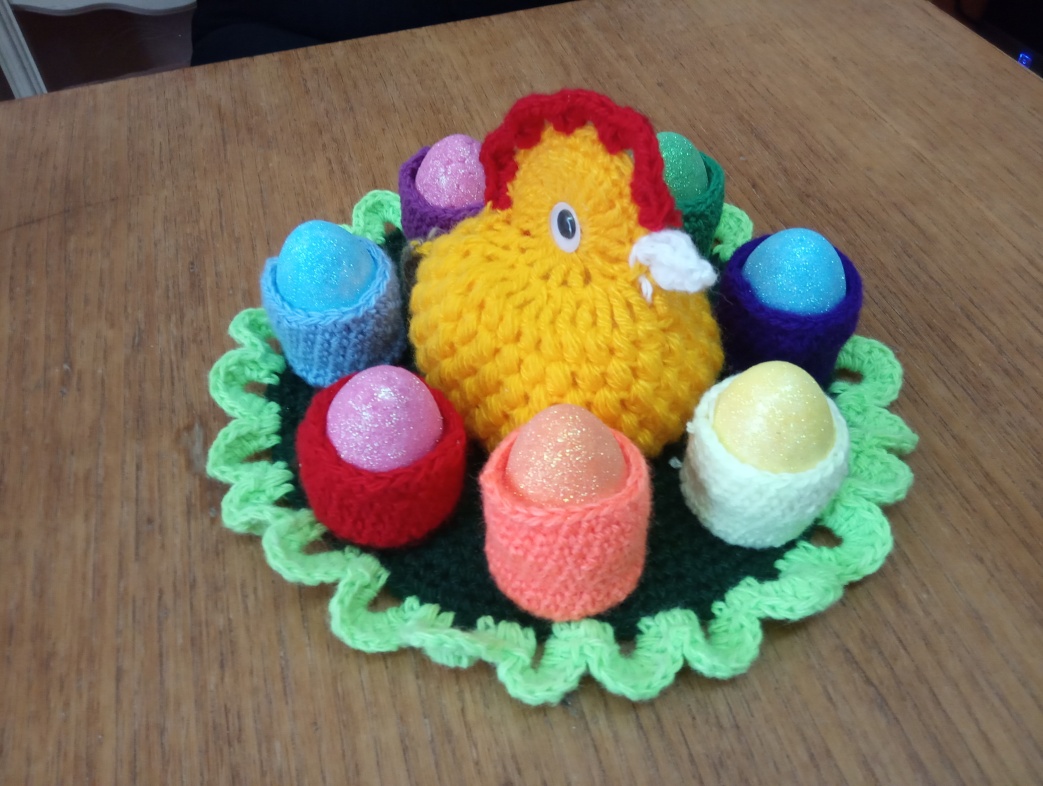 Коллективная творческая работа «Пасхальная курочка» семьи Мальцевых Татьяны Сергеевны и дочери Светланы (под руководством воспитателя Маковеевой Татьяны Валерьевны)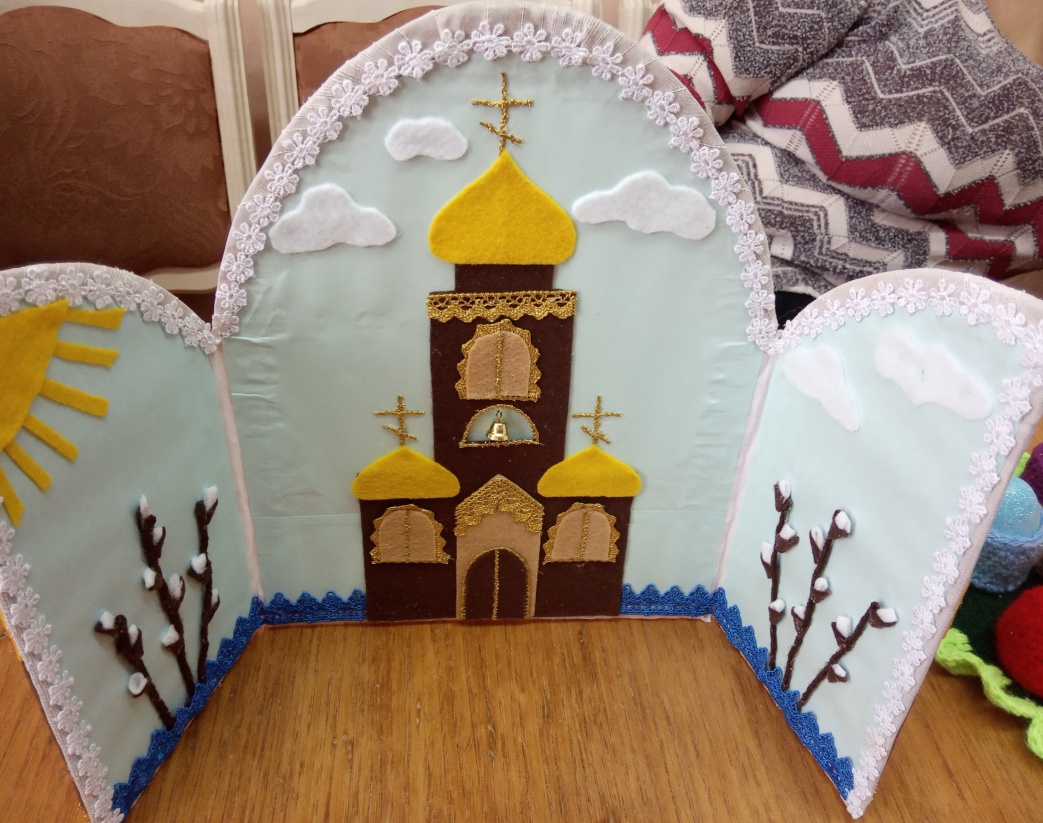 Творческая работа воспитателя Маковеевой Татьяны Валерьевны «Праздник Воскресения Христова»